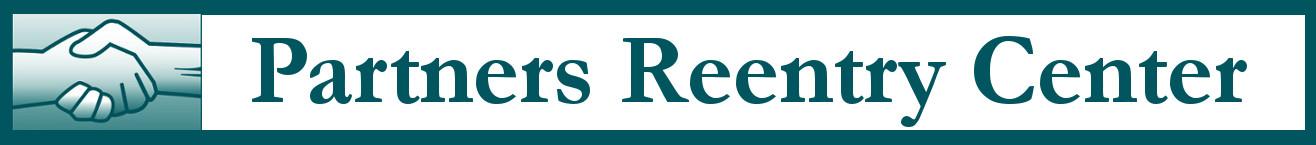         PLEASE PRINT CLEARLY*Staff Use Only:  ⬜ Program Dates ⬜ Vinelink     ⬜ AKHMIS ROI  ⬜ SNAP ROI      ⬜ SNAP E&T     PRC Applicant AgreementUpon acceptance as an Applicant in the Partners Reentry Center (PRC) Program:I,_______________________________________ agree to participate in the PRC Reentry Program, and to actively attend all weekly support groups, case management, job-readiness workshops, and job-search, as decided between PRC staff and Applicant. It is my personal responsibility to: Cooperate with PRC staff to identify and address the issues that lead to my incarceration. Set written short-term goals with my case manager during my Intake Interview.  I commit to accomplishing those goals within four weeks of my Intake Interview. If I complete all of these goals, I will be accepted as a Participant in PRC’s 6-month program. I will continue to set goals monthly with PRC staff.If provided housing, I agree to sleep every night at arranged housing. I agree that I will request nights away from housing, in advance, from my housing provider, PRC, and any release supervision (PO). Failure to stay in assigned housing is a violation of probation/parole, our program, and the Houser’s programs, and will result in loss of housing help. I agree to abide by housing provider rules, which may include; curfew, random or requested drug/alcohol testing, searches of your room or property, chores, and/or house/group meetingsWhile on job search, I commit to a minimum of three (3) two-hour job searches at PRC a week. (Please note that time spent at PRC in case management, workshops, or groups does *NOT* constitute job-search time. Job search time means applying for jobs and/or updating your resume for those applications).I will follow any probation/parole conditions and all laws. I understand that my behavior outside of PRC affects my standing with PRC: If I violate supervision or commit a new crime, I will be removed from PRC’s program. I agree to treat PRC staff, participants, community members, and myself, with dignity and respect. I will not be abusive, harassing, demeaning, threatening, or intimidating towards people. I further understand that such behavior will be cause for my removal from the program.I am committing myself to becoming a healthy, law-abiding, self-sufficient member of the community. Last Name                                   First Name                                        MI                                   Phone no:             Last Name                                   First Name                                        MI                                   Phone no:             Last Name                                   First Name                                        MI                                   Phone no:             DOB:                           
Age:Gender:    M____ F ____Social Security No:Ethnicity/Race:__  Alaska Native__ American Indian__ Asian__ Black/African American__ Native Hawaiian/Pac. Isl. __ Caucasian__ Hispanic__ Other Regional Corp. _________________________Village Corp. _________________________Education:HS Diploma? ___Y  ___NGED? ___ Y ___ N          Post-secondary?  ___Y __N     Vocational Training? ___Y___NType of Certificate Received Please list what type of education or training, degrees or certifications earned:                                                                       ____________________________________________Alcohol / Drugs of Choice:Alcohol: _____ Yes ___ NoDrugs: _____Yes  ____NoSpecify: ___________________Drug/Alcohol assessment Required?                   ___ Yes ___ NoDrug/Alcohol Treatment?                   ___ Yes ___ NoTreatment Provider:___ AKEELA___ Jett Morgan___ Insight Therapy___ Tutan Recovery Center___ ETC___ Clithroe ___ CITC Recovery Services___ Other ____________________________________Duration of Treatment: ______________________PO Recommendation (PO use): _________________________________________________________________________________Probation signature: ___________________________
Ph. # _______________________Email______________________Application can be faxed to 907-258-1194 (fax) or emailed to Reentrycenter@pfpalaska.org Questions? 272-1192Do you have any open cases?____Yes  _____No  Are you Wellness or Therapeutic Court?____Yes  _____No  Do you have an open ASAP?____Yes  _____No  Disabilities?___ Alzheimer’s/Dementia___ Alcoholism___ Drug Abuse___ Developmental___ Mental ___ TBI___ Physical___ PTSD___ OCD___ ADHD___ HIV/AIDS___ Other______________Are you a Veteran?______ Yes   ______ No Income Status:Employed: ___ Yes ___ No Employer: ________________Position title: ______________Phone: ________________ Hourly Wage: ___________Forced Savings: Amount:_______________Checking/Savings Account:Amount:_______________ATAP:        ____Yes ___NoAmount: ______________Adult Public Assistance:                     ___ Yes ___ NoAmount: _______________TANF:          ___ Yes ___ NoAmount: _______________Food Stamps:  ___Yes ___ NoAmount: _______________Unemployment: __Yes__ NoAmount: _____________ SSI/SSD:       ___ Yes ___ NoAmount:_______________Medicaid:  ___ Y   ____ NHave you previously received Social Security Benefits?
                       ___ Yes ___ NoChildren?       ___ Yes ___ NoAges?  ___  ___  ___  ___  ___ Custody Status? (circle one)
Sole   Shared    No Court OrderPast Child Support?___Y ___NAmt. owed? _______________Presently Paying Child Support?    ___ Yes ___ NoAmt.______________  Restitution owed?  ___Y  ___NAmt. owed: ______________Date of Incarceration: _________________Location: ___________________________ Institutional Probation Officer (Name/Ph): ____________________________________Most recent charges or conviction. Please list with the most recent first: Charge        Felony/Misdemeanor     Date:___________        ___F___M        ___________________        ___F___M        ___________________        ___F___M        ________Have you ever been convicted of:  Arson:   Yes___  No____Sex Offense:  Yes___ No____Will you be on Probation?   ___Yes ___No                            Parole?        ___Yes ___No  End Date: _____________EM?     ___ Yes   ____  No 
Field Probation Officer: Name:_________________Phone: ________________Release Date:  
Upon Release where will you be living?
Significant People:List any people or agencies with whom you are in contact for counseling, employment assistance, financial assistance, housing, support, etc:Half-way House: ______________________Case Manager: _______________________Agency Name: _______________________Counselor: ___________________________Sponsor: ____________________________Clinician/Therapist: ____________________Medical Doctor: ______________________Spouse/Partner: _______________________Family/ Friends: ______________________Emergency contact: Name: ______________________________Relation to Applicant: __________________Address: _______________________________________________________________Home Phone: ________________________Cell: _______________________________ Msg. Phone: _________________________DOB:                           
Age:Gender:    M____ F ____Social Security No:Ethnicity/Race:__  Alaska Native__ American Indian__ Asian__ Black/African American__ Native Hawaiian/Pac. Isl. __ Caucasian__ Hispanic__ Other Regional Corp. _________________________Village Corp. _________________________Education:HS Diploma? ___Y  ___NGED? ___ Y ___ N          Post-secondary?  ___Y __N     Vocational Training? ___Y___NType of Certificate Received Please list what type of education or training, degrees or certifications earned:                                                                       ____________________________________________Alcohol / Drugs of Choice:Alcohol: _____ Yes ___ NoDrugs: _____Yes  ____NoSpecify: ___________________Drug/Alcohol assessment Required?                   ___ Yes ___ NoDrug/Alcohol Treatment?                   ___ Yes ___ NoTreatment Provider:___ AKEELA___ Jett Morgan___ Insight Therapy___ Tutan Recovery Center___ ETC___ Clithroe ___ CITC Recovery Services___ Other ____________________________________Duration of Treatment: ______________________PO Recommendation (PO use): _________________________________________________________________________________Probation signature: ___________________________
Ph. # _______________________Email______________________Application can be faxed to 907-258-1194 (fax) or emailed to Reentrycenter@pfpalaska.org Questions? 272-1192Do you have any open cases?____Yes  _____No  Are you Wellness or Therapeutic Court?____Yes  _____No  Do you have an open ASAP?____Yes  _____No  Disabilities?___ Alzheimer’s/Dementia___ Alcoholism___ Drug Abuse___ Developmental___ Mental ___ TBI___ Physical___ PTSD___ OCD___ ADHD___ HIV/AIDS___ Other______________Are you a Veteran?______ Yes   ______ No Income Status:Employed: ___ Yes ___ No Employer: ________________Position title: ______________Phone: ________________ Hourly Wage: ___________Forced Savings: Amount:_______________Checking/Savings Account:Amount:_______________ATAP:        ____Yes ___NoAmount: ______________Adult Public Assistance:                     ___ Yes ___ NoAmount: _______________TANF:          ___ Yes ___ NoAmount: _______________Food Stamps:  ___Yes ___ NoAmount: _______________Unemployment: __Yes__ NoAmount: _____________ SSI/SSD:       ___ Yes ___ NoAmount:_______________Medicaid:  ___ Y   ____ NHave you previously received Social Security Benefits?
                       ___ Yes ___ NoChildren?       ___ Yes ___ NoAges?  ___  ___  ___  ___  ___ Custody Status? (circle one)
Sole   Shared    No Court OrderPast Child Support?___Y ___NAmt. owed? _______________Presently Paying Child Support?    ___ Yes ___ NoAmt.______________  Restitution owed?  ___Y  ___NAmt. owed: ______________Release of Information: I authorize Partners for Progress/Partners Reentry Center or its agents to exchange and/or obtain relevant information with agencies including, but not limited to: probation/parole officers, Department of Corrections (and other state agencies), social service agencies, housing providers, substance abuse/mental health treatment providers, employers, attorneys, training agencies, education providers, contractors and grantees, etc. Signature: ___________________________Date: ___________________